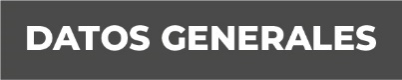 Nombre; Perla Estrellita Aguilar Castellanos.Grado de Escolaridad; Licenciatura en Derecho y Maestría en Educación.Cédula Profesional (Licenciatura) 3906601Teléfono de Oficina  846266 2738Correo Electrónico; F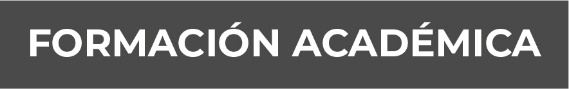 AcadémicaMaestría en EducaciónUniversidad Popular Autónoma de Veracruz.Sede Pueblo Viejo, Veracruz. 2013- 2015.Licenciado en Derecho,   Universidad Autónoma de Tamaulipas. Unidad Académica de Ciencias  Jurídicas y Sociales     1996-2001.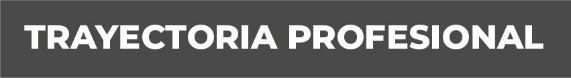 Agente del Ministerio Público   Municipal en Ciudad Cuauhtémoc, Veracruz,   24 de Enero de 2005.Agente del Ministerio Público Municipal en Tampico Alto, Veracruz,  03 de Agosto de 2005.Agente del Ministerio Público Segundo Investigador en Panuco,  Veracruz.  23 de Mayo de 2006 - 2009Representante de Gobierno del Estado en la Oficina de Pueblo Viejo, Veracruz de Ignacio de la Llave,  23 de Junio de 2009. Agente del Ministerio Público Investigador en Tantoyuca,  Veracruz, 12 de Octubre de 2009.Agente del Ministerio Público Investigador y Adscrito al Juzgado de Primera Instancia en Ozuluama, Veracruz. 01 de Enero de 2011.Agente del Ministerio Público Investigador en Playa Vicente,  Veracruz,  en el año 2012.Agente del Ministerio Público Adscrita  a los  Juzgados Primero y Segundo y Mixto Menor de Pánuco, Veracruz.  01 de Octubre de 2012.Fiscal Adscrita a los Juzgados Primero y Segundo de Primera Instancia y Mixto Menor en Pánuco, Veracruz, 19 de Marzo de 2015.Fiscal Adscrita al juzgado primero de primera instancia encargada de las causas penales con número par en Coatzacoalcos, Veracruz.  01 de Octubre de 2017 al  03 de Septiembre de 2018Fiscal Adscrita a los Juzgado Primero y Segundo de Primera Instancia en Pánuco, Veracruz.  03 de  Septiembre de 2018.Actualmente Fiscal Adscrita al Juzgado Segundo y Cuarto de Primera Instancia especializado en Materia Familiar en Pánuco,  Así como también, Fiscal adscrita al Juzgado de Ejecución de Sentencias de proceso y  procedimiento Penal Oral, en el distrito judicial de Pánuco, Veracruz.  Conocimiento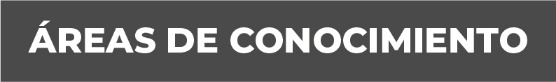 Derecho Penal, Civil y Familiar.Educación.